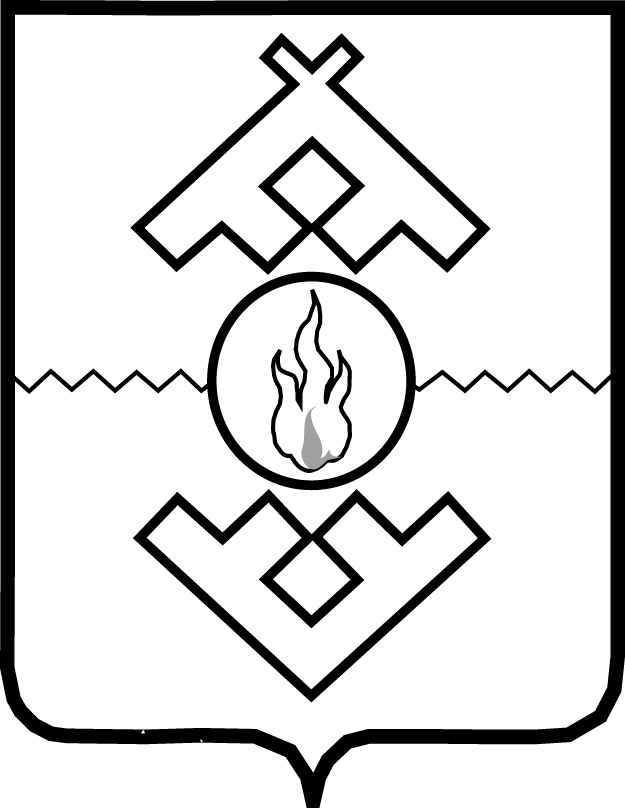 Аппарат Администрации Ненецкого автономного округаПРИКАЗот _________ 2019 г. № _____г. Нарьян-МарОб утверждении объемов субсидий на иные целигосударственному бюджетному учреждению Ненецкого автономного округа«Ненецкая телерадиовещательная компания»В соответствии со статьей 78.1 Бюджетного кодекса Российской Федерации, законом Ненецкого автономного округа от 24.12.2018 № 26-оз      «Об окружном бюджете на 2019 год и на плановый период 2020 и 2021 годов», приказом Аппарата Администрации  Ненецкого автономного округа                  от 21.09.2017 № 76 «О предоставлении из окружного бюджета государственным бюджетным учреждениям Ненецкого автономного округа, подведомственным Аппарату Администрации Ненецкого автономного округа, субсидий на иные цели» с изменениями, утвержденными приказом Аппарата Администрации Ненецкого автономного округа от 26.12.2018 № 64 ПРИКАЗЫВАЮ:Утвердить объемы предоставления на 2019 год субсидий на иные цели государственному бюджетному учреждению Ненецкого автономного округа «Ненецкая телерадиовещательная компания», согласно Приложению.Настоящий приказ вступает в силу с момента его подписания.Первый заместитель губернатора Ненецкого автономного округа – 	руководитель Аппарата АдминистрацииНенецкого автономного округа                                                           Ю.Г. МурадовПриложение к приказу Аппарата Администрации Ненецкого автономного округаот _____.2019 № _____ «Об утверждении объемов субсидий на иные цели государственному бюджетному учреждению Ненецкого автономного округа «Ненецкая телерадиовещательная компания»Объем предоставления на 2019 год субсидий на иные целигосударственному бюджетному учреждению Ненецкого автономного округа«Ненецкая телерадиовещательная компания»__________№ п/пНаименование мероприятияСумма,рублей1.Субсидия на информационно-просветительские мероприятия, направленные на преодоление социальной разобщенности в обществе и формирование позитивного отношения к проблеме обеспечения доступной среды жизнедеятельности для инвалидов и других маломобильных групп, в том числе субтитрование эфиров в рамках государственной программы Ненецкого автономного округа «Доступная среда Ненецкого автономного округа»513 000,002.Субсидия на создание социальных роликов направленных на распространение общественно полезной информации, привлечение внимания к социально значимым проблемам общества, будет содействовать формированию позитивного образа и стиля жизни несовершеннолетних, правильных нравственных установок и соответствующего отношения к себе и обществу в рамках государственной программы Ненецкого автономного округа «Обеспечение общественного порядка, противодействие преступности, терроризму, экстремизму и коррупции в Ненецком автономном округе». 627 800,00